Программное содержание:- Систематизировать знание детей о диких животных наших лесов, умение узнавать их, называть.- Развивать речевую активность, наблюдательность, смекалку.- Развивать логическое мышление у детей.- Развивать мелкую моторику пальцев рук,  речевое дыхание.- Создавать условия для воспитания чувства коллективизма, желание взаимодействовать в совместной деятельности.Ход занятия:Справа друг и слева друг (дают правые, левые руки)Вместе все в веселый круг! (Строят круг)Встанем рядышком по кругуСкажeм: “Здравствуйте друг другу                   Нам здороваться не лень – Всем “привет” и “добрый день” ”.Письмо от зайца:“Злая пурга заколдовала всех лесных зверей, они пропали. Сорока сказала мне, что в вашей группе живут маленькие волшебники, которые смогут помочь нам. Помогите, пожалуйста! Если вы выполните все задания, звери снова появятся в лесу!”                                                                                 С уважением к Вам                                                                                    Зайка-попрыгайка.- Ребята, что же мы будем делать? Для начала игра с язычком: (“Забить гол в ворота” ”Качели” ”Облизываем варенье”.)- Заяц назвал нас волшебниками. Ну что же отправимся в путь. На чем можно путешествовать?Мы сегодня полетим на воздушном шаре. Чтобы взлететь, наполним шар воздухом, (сделаем глубокий вдох и выдох) ткань за края подбросить и дунуть 2 раза. Скажем слова заклинания: «Шар воздушный нам помоги, в волшебный лес нас отвези»Чтобы помочь зайке, мы должны знать всё о тех, кого надо найти, для этого поиграем в игру “Найди правильный ответ”( Я задаю вопросы, вы выбирайте правильный ответ)- Кто живёт в лесу? (Акулы, Дикие животные, Космонавты) - В какой сказке встречаются дикие животные? (3 медведя, Буратино, Жихарка)- Кто ели без ложки? (Дети ср.группы, животные, повара)- Что теряет лось каждую зиму? (Рога, копыта, кваритру)- Как человек помогает диким животным? (Одевает, обувает, подкармливает)Чтение стихотворения:“Дикие животные, с человеком не живут,Постоянной помощи от него не ждут.А живут они в лесах, на горах , в степях, лугахСами пищу добывают, сами деток охраняютСтроят прочное жилище, место сбора сами ищут”Ребята, замрите, не шевелитесь. Мы с вами пролетаем сквозь облака. Можно двигать только глазами.Гимнастика для глазНаши глазки отдыхают, упражнения выполняют. Посмотрели вверх на облака (Какие красивые облака) Вниз на землю (Высоко) Вправо, влево.Закрыли глазки, пусть отдохнут.Вот так с помощью чудес мы попали в зимний лес!В лесу действительно не видно зверей, постараемся их найти.Игра “Собери пазлы” (Белка, кабан, лось) (Работа в парах или тройках)Но мне кажется, что это не все жители леса. Многих от нас пурга ещё где то прячет. Давайте попытаемся и найдём их.Игра “Отгадай загадку и найди ответ”(В разных местах спрятаны картинки с животными)Он коричневый, лохматый. Угадайте-ка, ребята,Кто построив тёплый домСпит всю зиму в доме том Косоглазый, маленькийВ белой шубе, в валенкахДень и ночь по лесу рыщет,День и ночь добычу ищетХодит – бродит он молчком Уши серые торчкомКолобок – не сказочный,Колобок – загадочный Очень он похож на елкуТолько серые иголки.У кого из зверей Хвост пушистей и длинней?Мне кажется, мы немного замёрзли. Давайте согреемся на морозе.Наступили холода (трём лодошка об лодошку)Превратилась в лёд вода (Указательным пальцем массируем крылья носа)Ду-ду-дуПоскользнусь я на льду (Хлопаем в лодошки)Ди-ди-диНу заяц погоди ( Растереть ладонями уши)Ды-ды-дыНа снегу есть следы (Приставить ладони ко лбу козырькам)Ду-ду-ду – Я по ним тебя найду (Пригрозить пальцем)Сегодня мы с вами побывали в волшебном лесу. Мы помогли животным – расколдовали их. Вы все молодцы! Справились с заданием.Выполним последнее задание и вернемся в детский сад.Я расскажу вам сказку, а вы внимательно слушайте, когда услышите животных выкладываем по 1 камешку.Жил-был заяц. Как то утром выглянул он в окно и увидел, что на улице замечательная погода! Солнышко светит и ему захотелось погулять. Вышел он на улицу, увидел своего друга Бельчонка. Они пошли на поляну, там они играли в прятки.Было им так весело, что не заметили, что к ним прибежали 2 ёжика и лиса, потом они стали играть все вместе.Играли до самого вечера.Затем ушёл домой заяц, за ним ёжики и лисичка.Кто остался на поляне?Сколько зверей осталось?Молодцы! Закрыли глаза, повернулись вокруг себя .Вот мы и в детском саду.На память заяц оставил нам свои фотографии, чтобы мы его не забывали. 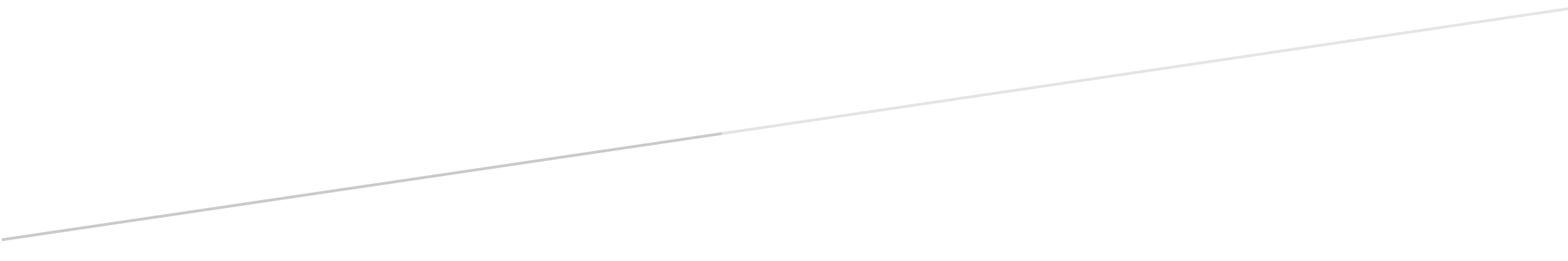 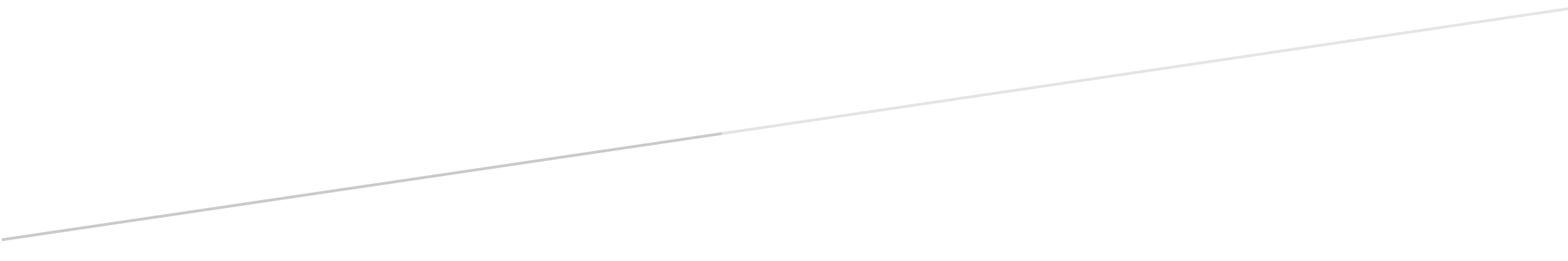 